Call to OrderInvocationApproval of Agenda & Minutes Treasurers ReportCommittee ReportsCrime Report- SGT Carroll APDOld BusinessNew BusinessGuest Speaker- Erica Smith Deputy Solicitor, Code EnforcementQuestions Comments/AnnouncementsAdjournment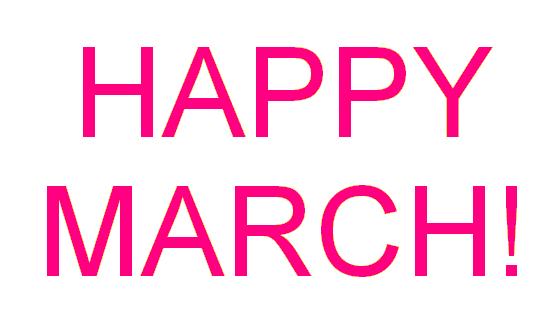 Heritage Valley Area Community Assoc.NEIGHBORHOOD MEETING 03/28/201512:00 PM to 1:00 PMBen Hill Recreation Center----- Agenda Topics ---------- Agenda Topics -----